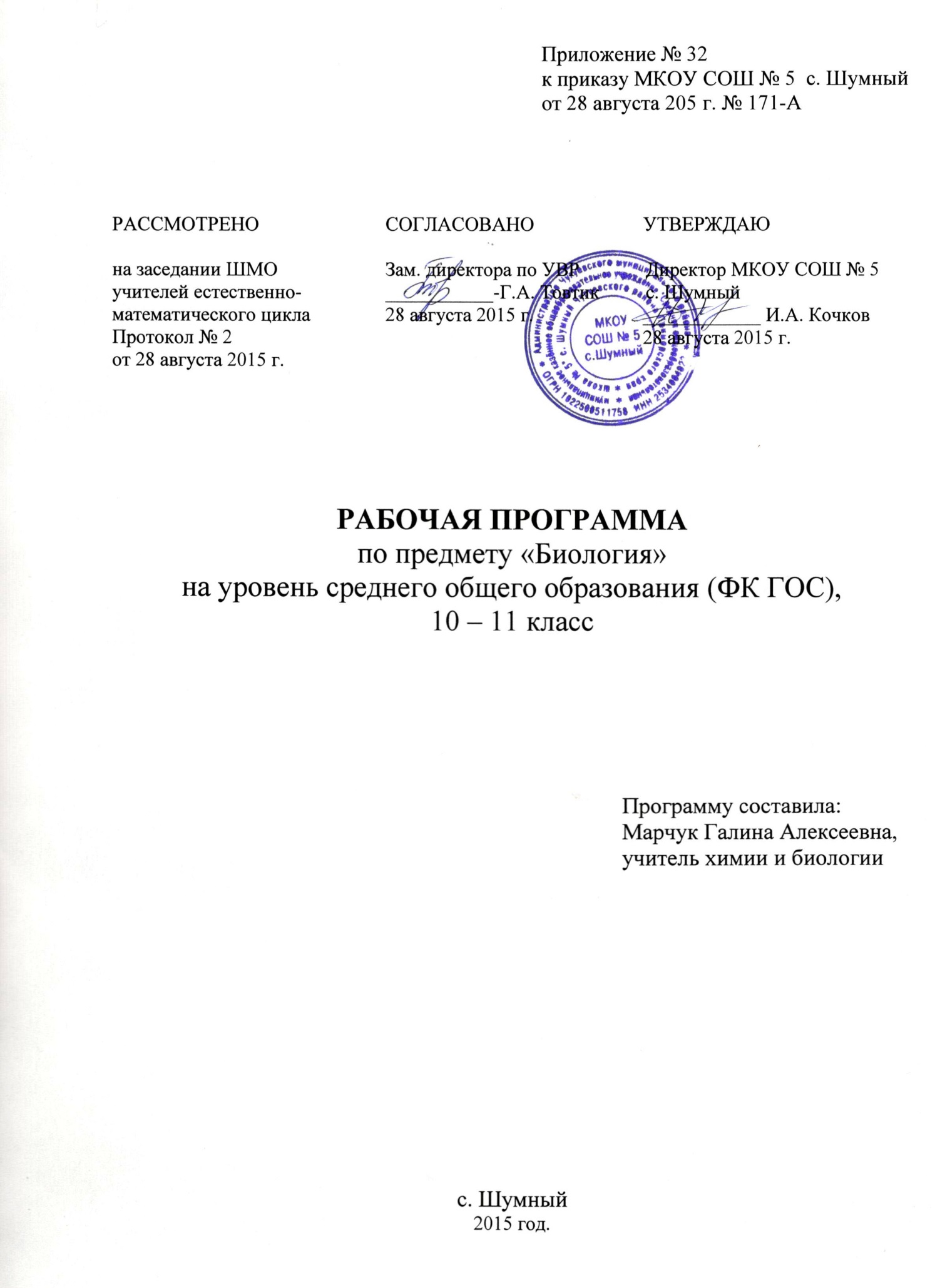 Пояснительная  записка.Рабочая  программа по биологии  для средней школы  10 – 11  класс, составлена на основе Федерального компонента  государственного  стандарта основного общего образования, примерной программы  по учебным предметам «Биология 10 – 11 классы» (Москва, «Просвещение» 2004),  авторской программы по биологии  под редакцией профессора  В. В. Пасечника. Учебно – методический  комплект  включает в себя:Учебники:                     10 – 11  класс – «Биология. Общая биология»  В.В.Пасечник, А.А. Каменсий, «Дрофа», Москва  2006 год;Рабочие тетради: 10 – 11 класс – «Рабочая тетрадь по биологии», Н.В.Преображенская, «Экзамен», Москва 2013;Изучение биологии на уровне  основного общего образования направлено на достижение следующих целей:освоение знаний о биологических системах (клетка, организм, вид, экосистема); истории развития современных представлений о живой природе; выдающихся открытиях в биологической науке; роли биологической науки в формировании современной естественнонаучной картины мира; методах научного познания;овладение умениями обосновывать место и роль биологических знаний в практической деятельности людей, развитии современных технологий; проводить наблюдения за экосистемами с целью их описания и выявления естественных и антропогенных изменений; находить и анализировать информацию о живых объектах; развитие познавательных интересов, интеллектуальных и творческих способностей в процессе изучения выдающихся достижений биологии, вошедших в общечеловеческую культуру; сложных и противоречивых путей развития современных научных взглядов, идей, теорий, концепций, различных гипотез (о сущности и происхождении жизни, человека) в ходе работы с различными источниками информации;воспитание убежденности в возможности познания живой природы, необходимости бережного отношения к природной среде, собственному здоровью; уважения к мнению оппонента при обсуждении биологических проблем;использование приобретенных знаний и умений в повседневной жизни для оценки последствий своей деятельности по отношению к окружающей среде, здоровью других людей и собственному здоровью; обоснования и соблюдения мер профилактики заболеваний, правил поведения в природе.    .Методы, используемые в работе: наблюдение, сравнение, моделирование, измерение, эксперимент, опыт.При обучении биологии используются различные виды оценки: устный опрос, тестовые задания, задания на карточках, лабораторные работы, контрольные работы. Изучение биологического материала позволяет решать задачи экологического, патриотического, эстетического, физического, трудового, санитарно-гигиенического, полового воспитания школьников. Знакомство с красотой природы Родины, ее разнообразием и богатством вызывает чувство любви к ней и ответственности за ее сохранность. Учащиеся  должны хорошо понимать, что сохранение этой красоты тесно связано с деятельностью человека. Они должны знать, что человек — это часть природы, его жизнь зависит от нее и поэтому он обязан сохранить природу для себя и последующих поколений людей.Программа предполагает ведение фенологических наблюдений, опытнической и практической работы. Для понимания учащимися сущности биологических явлений в программу введены лабораторные работы, демонстрации опытов, проведение наблюдений. Все это дает возможность направленно воздействовать на личность учащегося: тренировать память, развивать наблюдательность, мышление, обучать приемам самостоятельной учебной деятельности, способствовать развитию любознательности и интереса к предмету.Общая характеристика учебного предмета. ОБЯЗАТЕЛЬНЫЙ МИНИМУМ СОДЕРЖАНИЯ
ОСНОВНЫХ ОБРАЗОВАТЕЛЬНЫХ ПРОГРАММБИОЛОГИЯ КАК НАУКА.   МЕТОДЫ НАУЧНОГО ПОЗНАНИЯОбъект изучения биологии – живая природа. Отличительные признаки живой природы: уровневая организация и эволюция. Основные уровни организации живой природы. Роль биологических теорий, идей, гипотез в формировании современной естественнонаучной картины мира. Методы познания живой природы. КЛЕТКАРазвитие знаний о клетке (Р.Гук, Р.Вирхов, К.Бэр, М.Шлейден и Т.Шванн) . Клеточная теория. Роль клеточной теории в становлении современной естественнонаучной картины мира.Химический состав клетки. Роль неорганических и органических веществ в клетке и организме человека.Строение клетки. Основные части и органоиды клетки, их функции; доядерные и ядерные клетки. Вирусы – неклеточные формы. Строение и функции хромосом. ДНК – носитель наследственной информации. Значение постоянства числа и формы хромосом в клетках. Ген. Генетический код.Проведение биологических исследований: наблюдение клеток растений и животных под микроскопом на готовых микропрепаратах и их описание; сравнение строения клеток растений и животных; приготовление и описание микропрепаратов клеток растений.ОРГАНИЗМОрганизм – единое целое. Многообразие организмов.Обмен веществ и превращения энергии – свойства живых организмов.Деление клетки – основа роста, развития и размножения организмов. Половое и бесполое размножение. Оплодотворение, его значение. Искусственное оплодотворение у растений и животных.Индивидуальное развитие организма (онтогенез). Причины нарушений развития организмов. Индивидуальное развитие человека. Репродуктивное здоровье. Последствия влияния алкоголя, никотина, наркотических веществ на развитие зародыша человека.Наследственность и изменчивость – свойства организмов. Генетика – наука о закономерностях наследственности и изменчивости. Г.Мендель – основоположник генетики. Генетическая терминология и символика. Закономерности наследования, установленные Г.Менделем. Хромосомная теория наследственности. Современные представления о гене и геноме.Наследственная и ненаследственная изменчивость. Влияние мутагенов на организм человека. Значение генетики для медицины и селекции. Наследственные болезни человека, их причины и профилактика. Селекция. Учение Н.И.Вавилова о центрах многообразия и происхождения культурных растений. Основные методы селекции: гибридизация, искусственный отбор.Биотехнология, ее достижения. Этические аспекты развития некоторых исследований в биотехнологии (клонирование человека).Проведение биологических исследований: выявление признаков сходства зародышей человека и других млекопитающих как доказательство их родства, источников мутагенов в окружающей среде (косвенно) и оценка возможных последствий их влияния на собственный организм; составление простейших схем скрещивания; решение элементарных генетических задач; анализ и оценка этических аспектов развития некоторых исследований в биотехнологии.ВИДИстория эволюционных идей. Значение работ К.Линнея, учения Ж.Б.Ламарка, эволюционной теории Ч.Дарвина. Роль эволюционной теории в формировании современной естественнонаучной картины мира. Вид, его критерии. Популяция - структурная единица вида, единица эволюции. Движущие силы эволюции, их влияние на генофонд популяции. Синтетическая теория эволюции. Результаты эволюции. Сохранение многообразия видов как основа устойчивого развития биосферы.Гипотезы происхождения жизни. Отличительные признаки живого. Усложнение живых организмов на Земле в процессе эволюции. Гипотезы происхождения человека. Эволюция человека.Проведение биологических исследований: описание особей вида по морфологическому критерию; выявление приспособлений организмов к среде обитания; анализ и оценка различных гипотез происхождения жизни и человека.ЭКОСИСТЕМЫЭкологические факторы, их значение в жизни организмов. Видовая и пространственная структура экосистем. Пищевые связи, круговорот веществ и превращения энергии в экосистемах. Причины устойчивости и смены экосистем.Биосфера – глобальная экосистема. Учение В.И.Вернадского о биосфере. Роль живых организмов в биосфере. Эволюция биосферы. Глобальные экологические проблемы и пути их решения. Последствия деятельности человека в окружающей среде. Правила поведения в природной среде.Проведение биологических исследований: выявление антропогенных изменений в экосистемах своей местности; составление схем передачи веществ и энергии (цепей питания); сравнительная характеристика природных экосистем и агроэкосистем своей местности; исследование изменений в экосистемах на биологических моделях (аквариум); решение экологических задач; анализ и оценка последствий собственной деятельности в окружающей среде, глобальных экологических проблем и путей их решения.Место учебного предмета в учебном планеВ соответствии с учебным планом школы на учебный предмет «Биология» отводится: 1. 10  класс – 34  часа  из расчёта 1 час в неделю                    2. 11  класс – 51  час    из расчёта 1.5 часа  в неделюВ результате изучения биологии на базовом уровне выпускник  должензнать/пониматьосновные положения биологических теорий (клеточная, эволюционная теория Ч.Дарвина); учение В.И.Вернадского о биосфере; сущность законов Г.Менделя, закономерностей изменчивости;строение биологических объектов: клетки; генов и хромосом; вида и экосистем (структура); сущность биологических процессов: размножение, оплодотворение, действие искусственного и естественного отбора, формирование приспособленности, образование видов, круговорот веществ и превращения энергии в экосистемах и биосфере;вклад выдающихся ученых в развитие биологической науки; биологическую терминологию и символику;уметьобъяснять: роль биологии в формировании научного мировоззрения; вклад биологических теорий в формирование современной естественнонаучной картины мира; единство живой и неживой природы, родство живых организмов; отрицательное влияние алкоголя, никотина, наркотических веществ на развитие зародыша человека; влияние мутагенов на организм человека, экологических факторов на организмы; взаимосвязи организмов и окружающей среды; причины эволюции, изменяемости видов, нарушений развития организмов, наследственных заболеваний, мутаций, устойчивости и смены экосистем; необходимости сохранения многообразия видов;решать элементарные биологические задачи; составлять элементарные схемы скрещивания и схемы переноса веществ и энергии в экосистемах (цепи питания);описывать особей видов по морфологическому критерию; выявлять приспособления организмов к среде обитания, источники мутагенов в окружающей среде (косвенно), антропогенные изменения в экосистемах своей местности;сравнивать: биологические объекты (тела живой и неживой природы по химическому составу, зародыши человека и других млекопитающих, природные экосистемы и агроэкосистемы своей местности), процессы (естественный и искусственный отбор, половое и бесполое размножение) и делать выводы на основе сравнения; анализировать и оценивать различные гипотезы сущности жизни, происхождения жизни и человека, глобальные экологические проблемы и пути их решения, последствия собственной деятельности в окружающей среде;изучать изменения в экосистемах на биологических моделях;находить информацию о биологических объектах в различных источниках (учебных текстах, справочниках, научно-популярных изданиях, компьютерных базах данных, ресурсах Интернета) и критически ее оценивать;использовать приобретенные знания и умения в практической деятельности и повседневной жизни для:соблюдения мер профилактики отравлений, вирусных и других заболеваний, стрессов, вредных привычек (курение, алкоголизм, наркомания); правил поведения в природной среде;оказания первой помощи при простудных и других заболеваниях, отравлении пищевыми продуктами;оценки этических аспектов некоторых исследований в области биотехнологии (клонирование, искусственное оплодотворение).По окончанию курса биологии:10 классВыпускники   должны:Знать:Основные  положения  клеточной  теории.Строение  биологических  объектов:  клетки  и  его  органоидов, строение генов  и  хромосом.Сущность  биологических процессов: процесса  размножения,  оплодотворения.Вклад  выдающихся  учёных  в  развитие  биологической  науки.Основные  биологические  термины.  Уметь:Объяснять  единство  живой  и  неживой  природы, родство  живых  организмов,отрицательное  влияние  алкоголя, никотина, наркотических  веществ  на  развитие  зародыша  человека.Решать  элементарные  биологические  задачи.Сравнивать  биологические  объекты (тела  живой  и  неживой  природы  по  химическому  составу, зародыши  человека  и  других  млекопитающих), процессы  полового  и  бесполого  размножение  и  делать  выводы  на  основе  сравнения.Находить  информацию  о  биологических  объектах  в  различных  источниках (учебных  текстах, справочниках, научно – популярных  изданиях, компьютерных  базах  данных,  ресурсах  Интернета).Использовать  приобретенные  знания  и  умения  в  практической  деятельности  и  повседневной  жизни  для:Соблюдения  мер  профилактики  отравлений, вирусных  заболеваний, стрессов, вредных  привычек (курение, алкоголизм, наркомания).Оказания  первой  помощи  при  простудных  и  других  заболеваниях,  отравлении  пищевыми  продуктами.11 классВыпускники  должны:Знать:Основные  положения:  эволюционной  теории  Ч.Дарвина,  учение  В.И.Вернадского  о  биосфере, сущности  законов Г.Менделя, закономерности  изменчивости.Строение  биологических  объектов:  генов  и  хромосом, вида  и  экосистем (структура).Сущность  биологических  процессов: действия  искусственного  и  естественного  отбора, формирование  приспособленности, образование  видов, круговорота  веществ  и  превращения  энергии  в  экосистемах  и  биосфере.Вклад  выдающихся  учёных  в  развитие  биологической  науки.Основные  биологические  термины  и  символы.  Уметь:Объяснять:  роль  биологии  в  формировании  научного  мировоззрения,  вклад  биологических  теорий  в  формирование  современно-научной  картины  мира,  влияние  мутагенов  на  организм  человека, экологических  факторов  на  организм, взаимосвязь  организмов  и  окружающей  среды,  причины  эволюции, изменяемости  видов, нарушений  развития  организмов, наследственных  заболеваний, мутаций, устойчивости  и  смены  экосистем, необходимость  сохранения  многообразия  видов.Решать  элементарные  биологические  задачи, составлять  элементарные  схемы  скрещивания, схемы  переноса  веществ  и  энергии  в  экосистемах (цепи  питания).Описывать  особей  видов  по  морфологическому  критерию.Выявлять  приспособления  организмов  к  среде  обитания, источники  мутагенов  в  окружающей  среде (косвенно), антропогенные  изменения  в  экосистемах  своей  местности.Сравнивать:  природные  экосистемы  и  агросистемы  своей  местности,  процессы  естественного  и  искусственного  отбора  и  делать  выводы  на  основе  сравнения.Анализировать  и  оценивать  различные  гипотезы  сущности  жизни, происхождения  жизни  и  человека,  глобальные  экологические  проблемы  и  пути  их  решения, последствия  собственной  деятельности  в  окружающей  среде.Изучать  изменения  в  экосистемах  на  биологических  моделях.Находить  информацию  о  биологических  объектах  в  различных  источниках (учебных  текстах, справочниках, научно – популярных  изданиях, компьютерных  базах  данных,  ресурсах  Интернета).Использовать  приобретенные  знания  и  умения  в  практической   деятельности  и  повседневной  жизни  для:Соблюдения  мер  профилактики  отравлений, вирусных  заболеваний, стрессов, вредных  привычек (курение, алкоголизм, наркомания).Оказания  первой  помощи  при  простудных  и  других  заболеваниях,  отравлении  пищевыми  продуктами.Оценки  этических  аспектов  некоторых  исследований  в  области  биотехнологии   (клонирование, искусственного  оплодотворение).Содержание учебного курса биологии.10-11 классы    Курс общей  биологии  в  10 – 11  классе  базируется  на  знаниях, полученных  учащимися  при  изучении  биологии  в  основной  школе. Это  позволяет  раскрыть  систему  общебиологических  знаний  на  более  высоком  теоретическом  уровне.      Программа  включает  все  основные  разделы  и  темы, изучаемые  в  средней  общеобразовательной  школы, однако  в  их  структуру  и  содержание  внесены  изменения. Это  связано  с  тем,  что  в  основной  школе  учащиеся  уже  познакомились  с  базовыми  общебиологическими  понятиями, что  даёт  возможность  раскрыть  содержание  на  более  высоком  научном  уровне  и  в  то  же  время  доступно  для  учащихся.                   Курс  предусматривает  изучение  теоретических  и  прикладных  основ  биологии. В  нём  нашли  отражение  проблемы, стоящие  в  настоящее  время  перед биологической  наукой, решение  которых  направлено  на  сохранение  природы  и  здоровья  человека.    Изучение  биологического  материала  позволяет  решать  задачи  экологического, патриотического, эстетического,  физического, трудового, санитарно-гигиенического,  полового  воспитания  школьников     Программа предполагает  ведение  лабораторных  и  практических  работ. Это  позволяет  развивать  наблюдательность,  мышление, усовершенствование  приёмов  самостоятельной  учебной  деятельности, способствует  развитию  интереса  к  предмету.Содержание учебного предмета по годам обучения.Учебно-методическое обеспечение учебного процесса:Учебники:  10 – 11  класс – «Биология. Общая биология»  В.В.Пасечник, А.А. Каменсий, «Дрофа», Москва  2006 год;Рабочие тетради: 10 – 11 класс – «Рабочая тетрадь по биологии», Н.В.Преображенская, «Экзамен», Москва 2013;Контрольно измерительные материалы:  учебно – методическое пособие: 10 класс – «Биология», Н. А. Багданов, «Вако» , Москва, 201511 класс – «Биология», Н. А. Багданов, «Вако» , Москва, 2013Методические пособия:Тематическое  и  поурочное  планирование  по  биологии, Т.А.Козлова.« Экзамен»,  Москва – 2008 г.Единый  государственный  экзамен. Универсальные  материалы  для  подготовки  учащихся.  « Интеллект - Центр» Москва – 2009 г.Материально-техническое обеспечение учебного процесса:Таблицы по курсу биологии;  муляжи: овощей, грибов, сердца, глаза, структуры ДНК, головного мозга , почки;  скелеты: позвоночных животных, человека; влажные препараты;микропрепараты;гербарии растений;лабораторное оборудование: лабораторный набор по биологии, лабораторный набор по микроскопии, тестовый набор по измерению биологических параметров;мультимедийный проектор;экран№ п/п темы (раздела)Названиетемы (раздела)Содержание темы (раздела)Количествочасов. Примечания10класс  Общая  биология34 часов.10класс  Общая  биология34 часов.10класс  Общая  биология34 часов.10класс  Общая  биология34 часов.1Введение. Биология  как  наука. Место  биологии  в  системе  наук. Связь  биологических  дисциплин  с  другими  науками (химией, физикой, математикой, географией, астрономией  и  др.). Уровни  организации  живой  материи.     52Основы  цитологии.Предмет, задачи  и  методы  исследования  современной  цитологии. Значение  клеточной  теории  для  развития  биологии. Клетка  как  единица  развития, структурная  и  функциональная  единица  живого. Химический  состав  клетки.  Неорганические (вода, соли) вещества  и  органические (углеводы, белки, липиды, нуклеиновые  кислоты, АТФ),  их  строение  и  роль  в  клетке. Ферменты, их  роль  в  регуляции  процессов  жизнедеятельности.Строение  прокариотической  и  эукариотической  клетки. Основные  компоненты  и органоиды  клетки   их  функции.                                                   Особенности  строения  клеток  бактерий, грибов, животных, растений. Вирусы  и  бактериофаги. Вирус СПИДа.Обмен  веществ  и  превращения  энергии  в  клетке, каталитический  характер  реакций  обмена  веществ. Основные  этапы  энергетического  обмена. Способы  получения  органических  веществ: автотрофы  и  гетеротрофы. Фотосинтез, его  фазы, космическая  роль  в  биосфере.Биосинтез  белка  его  матричный  принцип. Понятие  о  гене  и  генетического  кода. ДНК – источник  генетической  информации. Образование  иРНК  по  матрице  ДНК.Понятие  о  гомеостазе, регуляция  процессов  превращения  веществ  и  энергии  в  клетке.29Лабораторные  работы:1.Строение эукариотических (растительной, животной, грибной)  и  прокариотических (бактериальных)  клеток.2.Наблюдение  плазмолиза  и  деплазмолиза  в  клетках  эпидермиса  лука.3. Наблюдение  за  движением  цитоплазмы  в  растительных  клетках.(2 и 3 не проводится – не  оборудование  и  сокращены  часы).  Лабораторные  работы:1.Строение эукариотических (растительной, животной, грибной)  и  прокариотических (бактериальных)  клеток.2.Наблюдение  плазмолиза  и  деплазмолиза  в  клетках  эпидермиса  лука.3. Наблюдение  за  движением  цитоплазмы  в  растительных  клетках.(2 и 3 не проводится – не  оборудование  и  сокращены  часы).  Лабораторные  работы:1.Строение эукариотических (растительной, животной, грибной)  и  прокариотических (бактериальных)  клеток.2.Наблюдение  плазмолиза  и  деплазмолиза  в  клетках  эпидермиса  лука.3. Наблюдение  за  движением  цитоплазмы  в  растительных  клетках.(2 и 3 не проводится – не  оборудование  и  сокращены  часы).  Лабораторные  работы:1.Строение эукариотических (растительной, животной, грибной)  и  прокариотических (бактериальных)  клеток.2.Наблюдение  плазмолиза  и  деплазмолиза  в  клетках  эпидермиса  лука.3. Наблюдение  за  движением  цитоплазмы  в  растительных  клетках.(2 и 3 не проводится – не  оборудование  и  сокращены  часы).  3Размножение  и  индивидуальное  развитие  организмов.Самовоспроизведение – всеобщее  свойство  живого. Митоз  как  основа  бесполого  размножения  и  роста  многоклеточных  организмов, его  фазы  и  биологическое  значение.Формы  размножения: полового  и  бесполого. Мейоз, его значение. Сперматогенез. Овогенез. Оплодотворение его  значение. Особенности  оплодотворения  у  цветковых  растений.Понятие  индивидуального  развития (онтогенеза) организмов. Деление, рост, дифференциация  клеток, органогенез, размножение, старение, смерть  особи. Онтогенез  растения  и  животных. Влияние  факторов  среды  на  развитие  зародыша.  Специфика  онтогенеза  при  бесполом  размножении.  911 класс  Общая  биология51 час.11 класс  Общая  биология51 час.11 класс  Общая  биология51 час.11 класс  Общая  биология51 час.1Основы  генетики.Генетика  человека.История  развития  генетики.  Закономерности  наследования  признаков, выявленные  Г. Менделем. Гибридологический  метод  изучения  наследственности. Моногибридное  скрещивание. Законы: доминирования, расщепления, частоты  гамет. Цитологические  обоснование  генетических  законов. Анализирующее  скрещивание. Дигибридное  и  полигибридное  скрещивание. Закон  независимого  комбинирования. Фенотип  и  генотип. Генетическое  определение  пола. Гомогаметный  и  гетерогаметный  пол. Наследование  признаков  сцепленных  с  полом. Хромосомная  теория  наследственности. Сцепленное  наследование  признаков. Закон Т.Моргана. Полное  и  неполное  сцепление  генов. Генотип  как  целостная  система. Хромосомная  и  цитоплазматическая  наследственность. Взаимодействие  аллельных (доминирование, неполное  доминирование, кодоменирование  и  сверхдоминирование) и  неаллельных (комтлементарность, эпистаз  и  полимерия)  генов  в  определении  признаков. Плейотропия.Генотипическая   изменчивость. Генные, хромосомные  и  геномные  мутации. Соматические  и  генеративные  мутации. Причины  и  частота  мутаций, мутагенные  факторы. Роль  мутаций. Комбинативная  изменчивость. Возникновение  различных  комбинаций  генов  и  их  роль  в  генетическом  разнообразии. Закон  гомологических  рядов. Фенотипическая  изменчивость. Методы  изучения  наследственности  человека. Характер  наследования  признаков  у  человека.  Генетические  основы  здоровья, влияние  среды, генетические  болезни. Генофонд  популяции. Этические  проблемы  генной  инженерии. Генетический  прогноз  и  медико – генетическое  консультирование, их  значение, задачи, перспективы.15Пр. работа:Решение  генетических  задач.Лабораторные  работы:1.Изучение  изменчивости  у  растений  и  животных, построение  вариационного  ряда  и  кривой.2.Изучение  фенотипов  растений.3. Составление  родословных.(1 – 3  лабораторные  работы  не  проводятся – сокращение  часов).   Лабораторные  работы:1.Изучение  изменчивости  у  растений  и  животных, построение  вариационного  ряда  и  кривой.2.Изучение  фенотипов  растений.3. Составление  родословных.(1 – 3  лабораторные  работы  не  проводятся – сокращение  часов).   Лабораторные  работы:1.Изучение  изменчивости  у  растений  и  животных, построение  вариационного  ряда  и  кривой.2.Изучение  фенотипов  растений.3. Составление  родословных.(1 – 3  лабораторные  работы  не  проводятся – сокращение  часов).   Лабораторные  работы:1.Изучение  изменчивости  у  растений  и  животных, построение  вариационного  ряда  и  кривой.2.Изучение  фенотипов  растений.3. Составление  родословных.(1 – 3  лабораторные  работы  не  проводятся – сокращение  часов).   2Основы  учения  об  эволюции.Сущность  эволюционного  подхода, основные  признаки  биологической  эволюции: адаптивность, поступательный  характер, историчность. Основные  этапы  развития  эволюционных  идей.Вид  и  его  критерии. Микроэволюция.  Популяция  как  элементарная  эволюционная  единица. Факторы  эволюции  и  их  характеристики.Естественный  отбор – движущая  и  направляющая  силы  эволюции. Формы  борьбы  за  существования, механизм  и  его  действия.Возникновение  адаптаций  и  их  относительный  характер. Понятие  о  макроэволюции. Соотношение  микро – и  макроэволюции. Основные  принципы  преобразования  органов  в  связи  с  их  функцией. Главные  направления  эволюционной  теории. Значение  эволюционной  теории  в  практической  деятельности  человека.12Лабораторные  работы:1. Изучение  приспособленности  организмов  к  среде  обитания.2. Изучение  ароморфозов  и  идиоадаптаций  у  растений  и  животных.(лабораторные  работы  не  проводятся – сокращение  часов).   Лабораторные  работы:1. Изучение  приспособленности  организмов  к  среде  обитания.2. Изучение  ароморфозов  и  идиоадаптаций  у  растений  и  животных.(лабораторные  работы  не  проводятся – сокращение  часов).   Лабораторные  работы:1. Изучение  приспособленности  организмов  к  среде  обитания.2. Изучение  ароморфозов  и  идиоадаптаций  у  растений  и  животных.(лабораторные  работы  не  проводятся – сокращение  часов).   Лабораторные  работы:1. Изучение  приспособленности  организмов  к  среде  обитания.2. Изучение  ароморфозов  и  идиоадаптаций  у  растений  и  животных.(лабораторные  работы  не  проводятся – сокращение  часов).   3Основы  селекции  и  биотехнологии.Задачи  и  методы  селекции. Генетика  как  научная  основа  селекции. Учение  Н.И.Вавилова  о  центра  происхождения  культурных  растений. Порода, сорт, штамм. Искусственный  отбор  в  селекции. Гибридизация  в  селекции  его  типы.Микроорганизмы, грибы, прокариот – объекты  биотехнологии.  Микробиологическое  производство  пищевых  продуктов, витаминов, ферментов, лекарств. Генная  и  клеточная  инженерия.54Антропогенез  эволюция  биосферы.Взгляды, гипотезы, и  теории  о  происхождении  жизни. Краткая  история  развития  органического  мира.Место  человека  в  системе  органического  мира. Доказательства  происхождения  человека  от  животных. Движущие  силы  антропогенеза. Прародина  человечества. Развитие  материальной  и  духовной  культуры.Биосфера, её  возникновение  и  основные  этапы  эволюции. Функции  живого  вещества. Учение  В.И.Вернадского  о  биосфере. Антропогенное  воздействие  на  биосферу. Ноосферное  мышление. 10